Ex. 4                    A1                                     ShoppingListen and write the things Mary bought from the shops today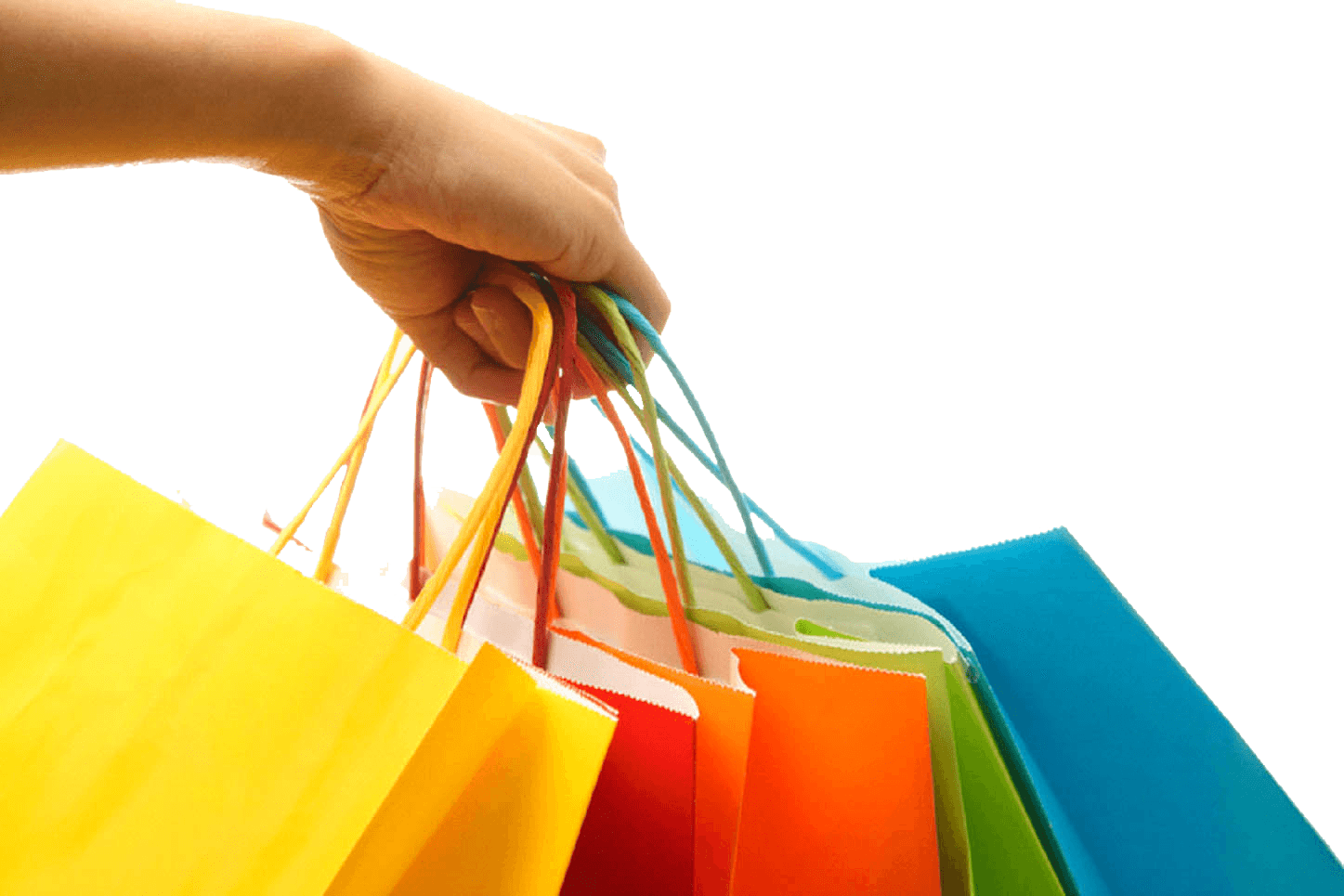 She got:---------------------------------------------------------------------------------------------------------------------------------------------------------------------------Key : 1. T-shirts 2. Hat 3. Skirt 4. Shoes 5. Shorts Transcript:It was wonderful at the mall today, I got so many things that I really like. I bought 3 T-shirts, 1 hat, 1 skirt, a lovely pair of shoes and a fantastic pair of shorts.I am so happy about my shopping.Name: ____________________________    Surname: ____________________________    Nber: ____   Grade/Class: _____Name: ____________________________    Surname: ____________________________    Nber: ____   Grade/Class: _____Name: ____________________________    Surname: ____________________________    Nber: ____   Grade/Class: _____Assessment: _____________________________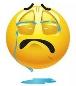 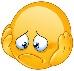 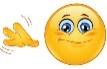 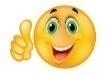 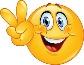 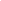 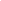 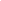 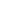 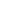 Date: ___________________________________________________    Date: ___________________________________________________    Assessment: _____________________________Teacher’s signature:___________________________Parent’s signature:___________________________